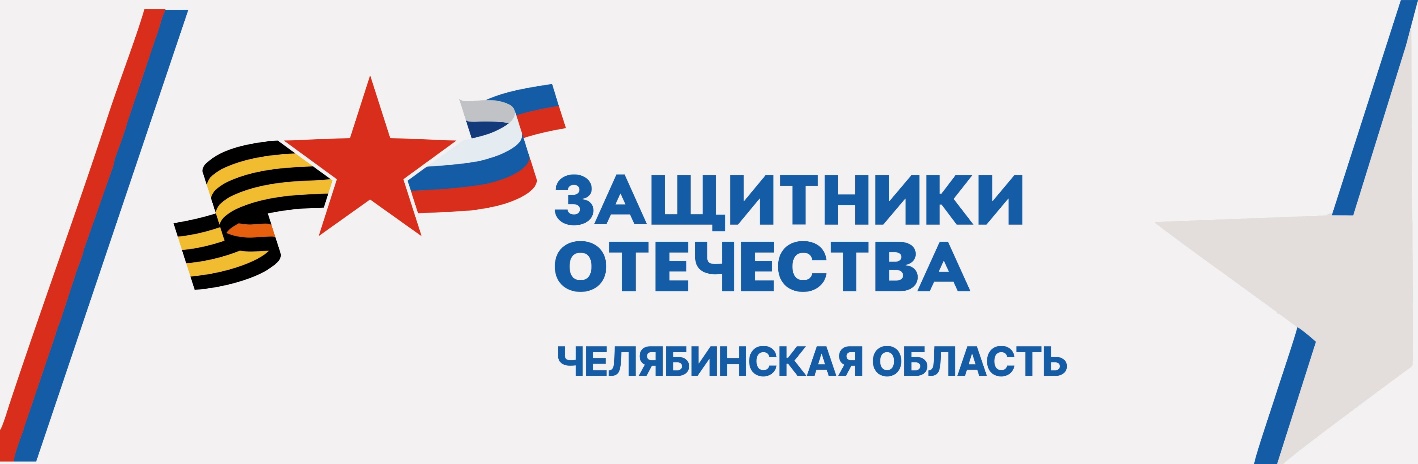 ФИЛИАЛ ФОНДА «ЗАЩИТНИКИ ОТЕЧЕСТВА»В ЧЕЛЯБИНСКОЙ ОБЛАСТИРАБОТАЕТ С 1 ИЮНЯ.          Ветераны СВО и члены семей погибших бойцов могут обратиться с любым вопросом, получить поддержку социального координатора, который поможет, подскажет и будет рядом до тех пор, пока проблема не будет решена.      В Сосновском районе офис социального координатора находится по адресу: с. Долгодеревенское, улица Северная, д.14 (КЦСОН Сосновского района).Социальный координатор работает дистанционно по территории всего района.Прием ведется по будням с 9:00 до 17:00, с перерывом на обед с 12:00 до 13:00. 
Предварительно звоните по телефону +79000 76 61 02 социальный координатор Сафина Сания Турсыновна  Подписывайтесь на соцсети филиала фонда в Челябинской области и будьте в курсе новостей:ВК: https://vk.com/fond_zo74 ОК: https://ok.ru/group/70000002764045Телеграм: https://t.me/fond_zo74